Colegio República Argentina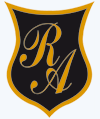  O’ Carrol   # 850-   Fono 72- 2230332              RancaguaHistoria, Geografía y Ciencias SocialesSexto Años Básico                                                        Semana N°6Asignatura: Historia , Geografía y Ciencias Sociales.  Curso:Sexto Año Básico             Correo: historiasusanar@gmail.com Fecha : Semana del 04 al 08 Mayo 2020              ordenes13@gmail.com